Pelzer Town CouncilAGENDAPELZER COMMUNITY BUILDINGMarch 8, 2016 – 7:00 P.M.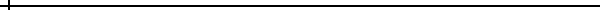 Call to OrderInvocation Mayor Steve McGregor – Explanation of new council meeting formatResident Input (From Sign Up Sheet)Approve minutes from February 9, 2016 monthly council meeting Approve minutes from February 23, 2016 council workshopOLD BUSINESSBrad West - Phase II Sewer Project UpdateKimberly Wilson – Update on street lightsNEW BUSINESSRoger Scott, Sr. – No trespassing on lagoon propertyPRESENTATIONBeth Rostron - CPHC Historic PelzerAdjourn